Fiche de suivi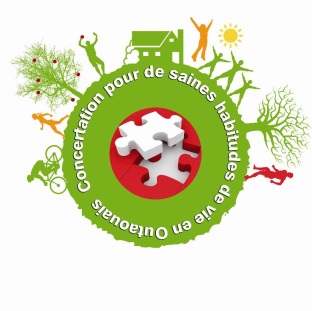 Comité : MunicipalDate : 4 mai 2018DiscussionAction / Suivi à faireResponsableÉchéancier3. Tour de table des partenairesPontiac (L. Lagacé):Un forum de la Table de développement social est prévu le 16 novembre. Un atelier sur les SHV et les suites à assurer après QeF est prévu.  Afin de témoigner des bons coups des partenaires, une vidéo pourrait être produite. Une présentation Prezi pourrait aussi être produite ce qui serait plus simple, sans frais et permettre d’atteindre l’objectif visé. M. Poleman offre son soutien.MAMOT (Joanne Desforges) :Un programme de soutien aux municipalités dévitalisées sera lancé, probablement au début de l’été. Le Fonds de développement des territoires (FDT) reviendra en 2018-2019Le Fonds d’appui au rayonnement des régions (FARR)  sera reconduit, la date de l’appel de projet n’a pas été fixée.Collines (M. Poleman) :Un forum est en préparation par la TDS des Collines et un volet traitant des SHV sera rattaché à la commission des milieux de vie et des communautés dévitalisées. Le forum aura lieu à l’automne, la date reste à confirmer. Le salon Jeunesse est prévu le 9 juin à l’École secondaire des Lacs. Différents ateliers auront lieu, dont un mené par le CAA-Québec consistant en une simulation de conduite avec les facultés affaiblies. Beaucoup de partenaires sont présents.La Fête de la Famille est prévue le 13 mai.Vallée-de-la-Gatineau (J. Lafrenière) :La fusion du RLP avec la TDS est complétée. La MRC agit à titre de mandataire de la coordination. Trois comités de travail ont été formés : Agir tôt, SHV, lutte aux inégalités sociales. La MRC et une bonne proportion des municipalités sont en démarche d’élaboration de PFM-MADA, ce qui constitue une belle mobilisation depuis 2013 alors que 3 municipalités avaient complété la démarche.           Le conseil des maires est d’accord pour tenir un événement de mobilisation qui lancera les PFM et permettra la réflexion sur les plans d’action à venir.  Cet événement est prévu en décembre 2018.La MRC gardera le chargé de projet MADA et PFM en poste pour le soutien aux travaux de la TDS.Direction de santé publique (G. Delaunais) :Une présentation sur le logement salubre, abordable et accessible a été réalisée à la TDS de la Vallée-de-la-Gatineau, et ce, dans le contexte de la lutte aux inégalités sociales de santé. Des pistes d’actions communes ont été identifiées.Un partenariat sur la lutte aux changements climatiques à la Pêche a été établi avec divers organismes (Coop jeunesse, Maison des jeunes) et une formation sera offerte aux employés municipaux pour l’éradication de l’herbe à poux.Participation à plusieurs projets du CREDDO : projet Air ou-vert de verdissement de l’Île de Hull incluant comité consultatif, consultation citoyenne en ligne et  Forum le 9 juin. Les travaux avec les organismes de Bassins versants se poursuivent au niveau d’un plan de gestion intégrée de l’eau, le renouvellement du plan directeur de l’eau. Le schéma d’aménagement et le plan directeur de l’eau doivent faire l’objet d’une coordination pour répondre aux exigences gouvernementales.    Conférence 100 degrés  Le 8 juin en matinée aura lieu une Conférence 100 degrés à La Pêche au Centre Wakefield. Le conférencier est Jocelyn Garneau de l’UQTR qui traitera de modèle de coopération municipale en matière de loisir. La Concertation collabore avec Dimension sportive et culturelle qui est l’organisme mandaté par QeF pour organiser ces conférences en Outaouais.        Il n’y a aucun appel de projet associé à cette conférence. La thématique de l’automne sera « Bâtir autrement » et comportera un appel de projets.  Les détails restent à venir.    La date limite pour le FARR a été fixée au 2 juillet.https://www.mamot.gouv.qc.ca/developpement-territorial/programmes/fonds-dappui-au-rayonnement-des-regions-farr/gestion-regionale-du-programme4. Événements de mobilisation municipale et critères pour le soutien financier à accorder pour les actions concertéesLes événements de mobilisation prévus sur les territoires ont été discutés lors du tour de table. Pour la ville de Gatineau, une présentation est prévue à la Commission ville en santé le 21 juin pour l’adhésion à un événement qui serait porté conjointement par cette instance et ConcertAction. La Concertation SHV serait en soutien.Une proposition de critères pour le soutien financier municipal accordé aux initiatives concertées découlant des activités de mobilisation a été discutée avec les membres.      Des enjeux sont soulevés concernant le maintien des jardins communautaires et l’expertise nécessaire pour assurer leur pérennité. Des liens seront faits par les coordonnateurs des RLP suite à la formation sur le jardinage prévue ce printemps afin d’identifier un organisme pour soutenir.Un représentant du territoire de Gatineau sera invité à prendre part au comité.Apporter les modifications au document proposé et acheminer la version corrigée aux membres avant diffusion finale.J. Charlebois vérifie auprès de ConcertAction pour une représentation au comité municipal.J. CharleboisAvant la prochaine rencontre du comitéFin mai5. Panier de services en soutien aux    municipalitésUne table des matières contenant des domaines d’intervention par catégorie est présentée à titre d’exemple d’un document qui colligerait les organismes régionaux en soutien aux municipalités pour la création d’environnements favorables à la santé et à la qualité de vie. Les partenaires appuient la pertinence du document. On propose l’ajout de quelques organismes, dont les Tables de développement social et Écolo nature.  Lorsqu’il sera complété, J. Charlebois acheminera le document pour révision par les membres. Été 20186. Prendre soin de notre monde : Présentation des indicateurs    Un comité de travail réunissant les TIR-SHV  a travaillé à l’élaboration d’indicateurs de suivi de Prendre soin de notre monde. Les indicateurs présentés permettent d’apprécier l’appropriation de la démarche par les régions. Ils ne sont pas en lien avec les résultats. Lorsque l’adoption finale sera complétée, la Concertation sera invitée à contribuer à l’appréciation régionale.   En attente de la version finale des indicateurs.J. Charlebois assure le suivi auprès des membres du comité.7. Accompagnement des acteurs de soutienLa Concertation et la DSPU ont participé à une formation pour les acteurs qui sont en soutien aux municipalités pour la mise en place d’environnements favorables.I. Girard, J. Charlebois et J. Lafrenière ont été formées. Six modules touchant le rôle de fonction-conseil sont disponibles et pourront être offerts aux partenaires.    Le contenu de formation pourra être présenté dans le cadre des rencontres du comité. J. CharleboisAutomne 2018 VariaRappel de la rencontre de la Concertation le 14 juin à 13 h invitant tous les partenaires des comités de travail. À l’ordre du jour :    - Bilan de l’an 1 du plan d’action; Perspectives d’avenir dans le contexte du plan d’action interministériel de la politique gouvernementale de prévention en santé;Proposition pour un réseau national des TIR-SHV. 